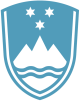 Statement by the Republic of Slovenia at the 52th Session of the United Nations Human Rights CouncilInteractive Dialogue with the Special Rapporteur on the issue of human rights obligations relating to the enjoyment of a safe, clean, healthy and sustainable environmentGeneva, 9 March 2023Mr Special Rapporteur,Slovenia would like to thank you for your latest report on women, girls and the right to a clean, healthy and sustainable environment. We share your concern over the disproportionate impacts of the global environmental crisis on women and girls.Slovenia is mainstreaming gender perspective in all segments of our policy, also in environmental issues. We are encouraging all our institutions to pay more attention when addressing environmental issues. Gender-transformative changes in laws and policies are urgently needed.Slovenia would like to reaffirm its long-standing commitment to the advancement of the right to a clean, healthy and sustainable environment, also as a member of the Human Rights Council's core group on human rights and the environment. After adoption of the right in the Human Rights Council and the General Assembly we need to remain ambitious and focus on mainstreaming of the right across different negotiation frameworks for new treaties such as on plastic pollution, pandemic treaty and include it into the upcoming UN Summits on Water, SDG's, Summit of the Future.In parallel, states should design and implement normative frameworks that recognize and support the right. In conclusion,Mr Boyd, we would like to thank you for all your work on the human rights and the environment and especially in relation to the recognition of the right. Could you please elaborate how the procedural elements of the right affect women and girls in situation of vulnerability?Thank you.